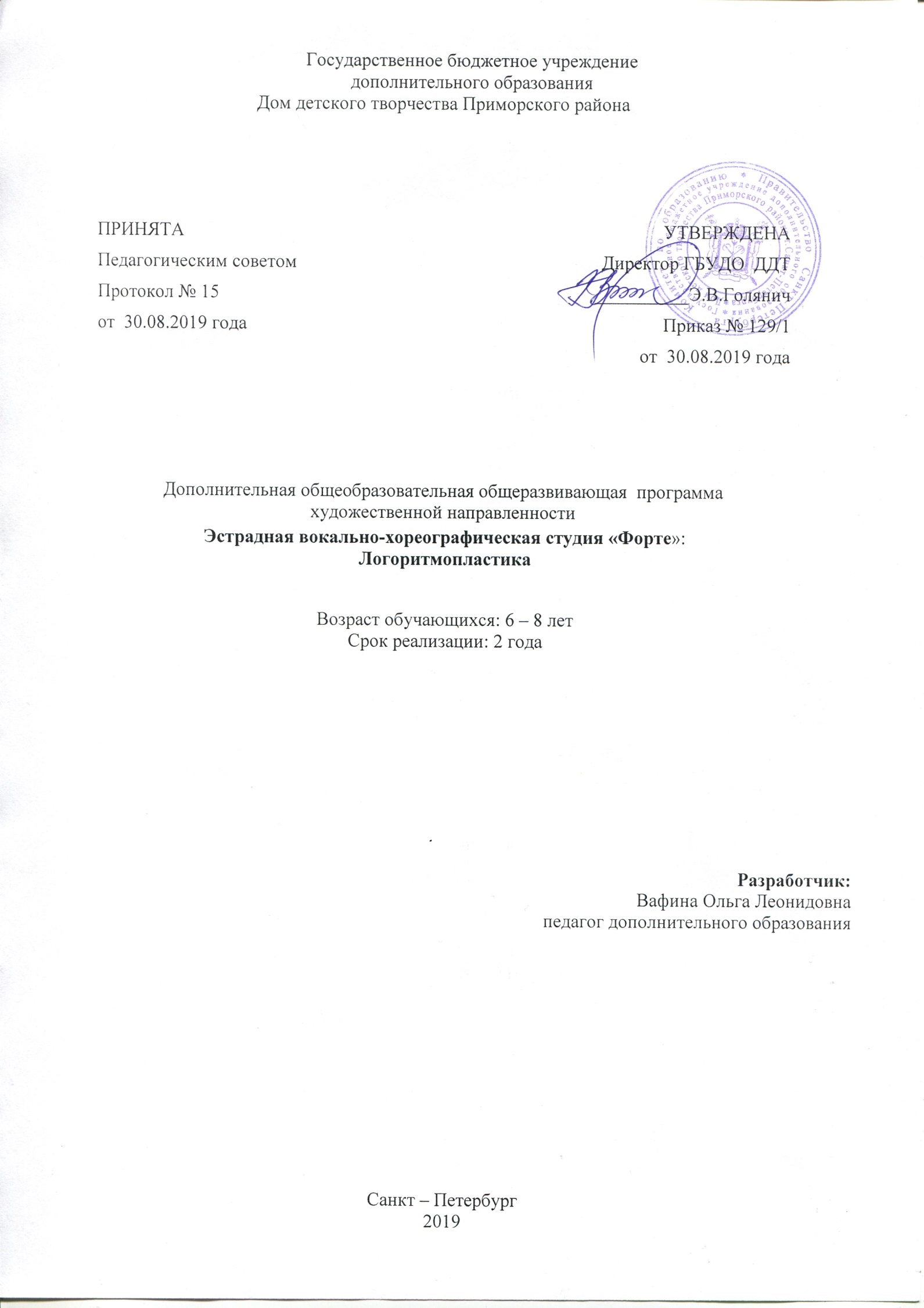 Пояснительная записка Направленность программы: художественная.Уровень освоения: базовый.Программа написана на основе нормативно - правовых документов:Федеральный закон от 29 декабря 2012 г. № 273-ФЗ «Об образовании в Российской Федерации»;Концепция развития дополнительного образования детей (распоряжение Правительства Российской Федерации от 4 сентября 2014 г. № 1726-р);       Стратегия развития воспитания детей в Российской Федерации на период до 2025 года;Порядок организации и осуществления образовательной деятельности по дополнительным общеобразовательным программам (Приказ Министерства просвещения РФ от 9 ноября 2018 г. N 196 «Об утверждении Порядка организации и осуществления образовательной деятельности по дополнительным общеобразовательным программам»);Национальный проект «Образование» (2019-2024 гг.), паспорт проекта утверждён президиумом Совета при Президенте РФ по стратегическому развитию и национальным проектами, протокол от 03.09.2018 № 10;Проект «Доступное дополнительное образование для детей», утверждённому президиумом Совета при Президенте РФ по стратегическому развитию и приоритетным  проектам, протокол№  от 30.11.16г.№11;          Распоряжение Комитета по образованию Правительства Санкт-Петербурга от 1 марта 2017 г. № 617-Р «Об утверждении Методических рекомендаций по проектированию дополнительных общеразвивающих программ в образовательных организациях Санкт-Петербурга, находящихся в ведении Комитета по образованию»;Распоряжение Комитета по образованию Санкт-Петербурга от 21.07.2017г. №2398;«Санитарно-эпидемиологические требования организации режима работы образовательных организаций детей» СанПиН 2.4.4. 3172-14 (постановление Главного врача РФ от 4 июля 2014 г. № 41);Устав Государственного бюджетного учреждения дополнительного образования Дом детского творчества Приморского района Санкт-Петербурга.АктуальностьВоспитание и социализация детей и молодежи осуществляются сегодня на устойчивой законодательной платформе. В Федеральном законе «Об образовании в Российской Федерации» воспитание определяется как «деятельность, направленная на развитие личности, создание условий для самоопределения и социализации учащегося на основе социокультурных, духовно-нравственных ценностей и принятых в обществе правил и норм поведения в интересах человека, семьи, общества и государства».   Важной задачей деятельности образовательных учреждений становится оказание помощи растущему человеку в процессе  самосозидания, обретения подлинного призвания.  Акцент  в образовательной практике смещается в сторону  поддержки в растущем человеке ярко индивидуального, творческого  развития, способности к самопознанию, самоопределению и  самореализации. И это стимулирует педагогов и специалистов к созданию новых моделей, поиску новых  форм и технологий.Дополнительное образование дает возможность учащимся почувствовать себя успешными, независимо от наличия успеваемости в общеобразовательной школе, лицее и т. д. Возможность заниматься интересным видом деятельности с учетом индивидуальных потребностей и способностей учащихся повышает   мотивацию к успеху. Именно в системе дополнительного образования детей присутствует та атмосфера комфортности, та самая ситуация успеха, партнерские отношения между педагогом и учащимися, которые, несомненно, способствуют гуманизации отношений, воспитанию и гражданскому становлению личности. Итак, дополнительное образование можно определить как часть социального пространства, главной функцией которого является социализация подрастающего поколения, формирование будущего поколения граждан и обеспечение развития личности. Отличительные особенностиЛогоритмопластика -  это занятия, включающие в себя развитие речи, музыки и движения. Ритмика – это вид музыкальной деятельности, в котором смысл музыки, ее характер и образ можно передать с помощью движений. Основа здесь – это музыка, а различные упражнения, танцы и движения, как правило, используются для передачи ее точного понимания и восприятия. Ритмопластика – это комплекс упражнений, построенных на основе взаимосвязи движений и музыки. Логоритмопластика – это метод работы с детьми, в котором сочетаются музыка, движения и слова стихотворений или песенок. Это технология развития моторного и речевого ритмов, а также система физических упражнений и подвижных игр, направленных на развитие сенсомоторной интеграции – способности мозга объединять и обрабатывать информацию, поступающую от органов чувств. Итогом каждого проведенного занятия является танцевальная комбинация, которая, в свою очередь, станет частью хореографической композиции. Чтобы достичь этого, комбинация делится на части, и к каждой части придумывается стихотворный ритм. Изначально ребенок разучивает стихотворение, затем  под ритм и смысл этого стихотворения накладываем движения, а уже в конце добавляем музыку. Таким образом, из чередования нескольких движений складывается танцевальная комбинация, а в дальнейшем – танцевальная композиция.Занятия по дополнительной общеобразовательной общеразвивающей  программе художественной направленности «Логоритмопластика» являются следующей «ступенькой» к освоению комплекса программ эстрадной вокально-хореографической студии «Форте».Авторская программа «Эстрадная вокально-хореографическая студия «Форте» получила авторство в 2013 году. Программа была рассчитана на десять лет.В 2017 году вышло Распоряжение Комитета по образованию Правительства Санкт-Петербурга № 617-Р «Об утверждении Методических рекомендаций по проектированию дополнительных общеразвивающих программ в образовательных организациях Санкт-Петербурга, находящихся в ведении Комитета по образованию». Программа была разделена на уровни: общекультурный, базовый, углубленный.На сегодняшний день учащиеся студии «Форте» занимаются по 24 программам.Адресат программыДевочки и мальчики, не имеющие медицинских противопоказаний к физическим нагрузкам (медицинская справка обязательна). Учащиеся объединения «Подготовишки» эстрадной вокально-хореографической студии «Форте», которые занимались в объединении в возрасте 4-6 лет.Учитывается координация движений, пластичность, гибкость, выворотность, чувство ритма ребенка, а также интерес к занятиям логоритмопластикой.Объём и срок реализации программыСрок реализации программы – 2 года.Общее количество учебных часов за период обучения по программе – 288Режим занятий:1 год обучения – 2 раза в неделю по 2 академических часа (144 часа)2 год обучения – 2 раза в неделю по 2 академических часа (144 часа)Цель программыФормирование у учащихся музыкально – слухового и художественного развития в процессе занятий логоритмопластикой.ЗадачиОбучающие:сформировать у учащихся хореографические умения и навыки (музыкальность, ритмичность, эмоциональность, владение мышцами тела);научить учащихся выполнению упражнений в партере (на полу) на выворотность, гибкость, пластичность, растяжку мышц; умению использовать позиции рук и ног (не выворотные), а также умению сочетать движения рук и ног, развивая координацию движений;обучить учащихся грамотному выполнению таких элементов, как марш, подскоки в продвижении по кругу, прыжки по VI позиции на середине зала;развить у учащихся умение эмоционально исполнять небольшие танцевальные комбинации, сочетающие между собой несколько элементов;обучить детей основным танцевальным движениям, закрепить устойчивые музыкально-ритмические навыки;выявить и поддержать учащихся, проявивших выдающиеся способности. Развивающие:создать условия для личностного определения и самореализации;развить художественно-творческие способности учащихся; развить координацию, пластику, ритмичность, музыкальность;развить музыкальный, звуковой, тембровый, динамический, фонематический слух, чувство ритма, речевой и певческий диапазон голоса;развить коммуникативные качества учащихся через создание на занятиях атмосферы радости, увлечённости, успешности каждого ребёнка;развить память и фантазию учащихся; развить познавательные и созидательные способности;развить у учащихся мотивацию к творческой деятельности.Воспитательные:формировать вокальную и танцевальную культуру учащихся;формировать нравственные качества по отношению к окружающим и чувство личной ответственности;формировать у учащегося уверенность в себе (на сцене и в жизни);формировать эмоциональную отзывчивость;формировать художественный вкус и уважение к творчеству;формировать дисциплинированность, аккуратность.Условия реализации программыНабор на обучение по данной образовательной программе проводится в конце августа и начале сентября каждого года. При наборе учитывается координация движений, пластичность, гибкость, чувство ритма у ребенка. В студию принимаются дети, не имеющие медицинских противопоказаний к физическим нагрузкам.Условия формирования группГруппы формируются одновозрастные. На обучение принимаются дети, достигшие возраста 6 лет.Допускается дополнительный набор учащихся на второй год обучения.Количество детей в группеКоличество детей 1 года обучения - не менее 15 человек в группе, 2 года обучения – не менее 12 человек.Формы проведения занятийБеседа, практическая работа, музыкальная игра, открытое занятие. Возможно дистанционное обучение или самостоятельная работа.Формы организации деятельности учащихся на занятииФронтальная - беседа с учащимися, объяснение всех выполняемых движений, их  особенностей. Проговаривание упражнений, наглядная демонстрация.Коллективная (ансамблевая) – творческое взаимодействие всех учащихся в учебной группе, репетиция и проработка танца.Групповая – работа в малых группах, проработка отдельных частей творческой композиции.Индивидуальная – работа с отдельными учащимися в рамках занятий для коррекции и отработки их умений, навыков.Материально-техническое оснащениеДля занятий логоритмопластикой необходимо помещение, оснащённое специальными полами, зеркалами и хореографическими станками. Для занятий необходимы: Аудио- и видеозаписи; нотный материал; стенды, отражающие итоги работы учащихся; учебные пособия по ритмопластике и логоритмике; музыкальный проигрыватель; музыкальный инструмент – фортепиано. Форма одежды для занятий по логоритмопластикеКупальник, трико, балетная обувь. Кадровое обеспечение реализации программыПедагог дополнительного образования по хореографии;Концертмейстер.Планируемые результатыЛичностные результаты: будет сформирована вокальная и танцевальная культура учащихся; будут сформированы нравственные качества по отношению к окружающим и чувства личной ответственности;сформируется уверенность в себе (на сцене и в жизни);будет сформирована эмоциональная отзывчивость;будет сформирован художественный вкус и уважение к творчеству;сформируется дисциплинированность, аккуратность. Метапредметные результаты:будут созданы условия для личностного определения и самореализации;будут развиты художественно-творческие способности учащихся; будет развита координация, пластика, ритмичность, музыкальность;будет развит музыкальный, звуковой, тембровый, динамический, фонематический слух, чувство ритма, речевой и певческий диапазоны голоса;будут развиты коммуникативные качества учащихся через создание на занятиях атмосферы радости, увлечённости, успешности каждого ребёнка;будут развиты память и фантазию учащихся; будут развиты познавательные способности;будет развита мотивация к творческой деятельности.Предметные результаты: учащиеся овладеют основой танцевальной техники: правильной постановкой корпуса, рук, головы, координацией движений;учащиеся продемонстрируют развитую координацию, гибкость, пластику, общую физической выносливости, ритмичность, музыкальность;учащиеся будут иметь общее представление о музыке в плане ее тесной связи с искусством танца;овладеют упражнениями на выявление ритмического рисунка посредством любого движения – прохлопывание, простукивание, протопывание, вышагивание, проговаривание, пропевание и т.д.;учащиеся получат представление представления о музыкальной фразе и квадрате в связи с законченностью танцевального упражнения;учащиеся продемонстрируют умение выполнять упражнения в партере (на полу) на выворотность, гибкость, пластичность, растяжку мышц; умение использовать позиции рук и ног (не выворотные), а также умение сочетать движения рук и ног;учащиеся смогут эмоционально исполнять небольшие комбинации, сочетающие между собой несколько элементов;учащиеся продемонстрируют знания основных танцевальных движений, устойчивых музыкально-ритмических навыков.Учебный план 1 года обученияУчебный план 2 года обученияМетодическое обеспечение занятия Оценочные материалы (Диагностика)Входная диагностика проводится в октябре с целью выявления первоначального уровня знаний и умений, возможностей детей и определения природных физических качеств.Формы: 	педагогическое наблюдение;выполнение упражнений и практических заданий педагога.Диагностика физических качеств  проводится с каждым ребенком индивидуально по нескольким параметрам (координация движений, пластичность, гибкость, выворотность, фактурность, чувство ритма.).Текущий контроль осуществляется на занятиях в течение всего учебного года для отслеживания уровня освоения учебного материала программы и развития личностных качеств учащихся.Формы: педагогическое наблюдение;выполнение контрольных упражнений;анализ педагогом и учащимися качества выполнения вокально-хореографических композиций и номеров.Промежуточный контроль предусмотрен 2 раза в год (декабрь, май) с целью выявления уровня освоения программы учащимися и корректировки процесса обучения. Среди критериев, по которым оценивается качество выполнения танцевальных номеров, выделяются:танцевальная память;артистичность, выразительность, эмоциональность;музыкальность;техника исполнения танцевального материала.Итоговый контроль проводится в конце каждого года обучения и в конце обучения по программе.Формы:открытое занятие (в разной форме) для педагогов и родителей;  показ и анализ вокально-хореографических композиций и номеров;анализ участия коллектива и каждого учащегося в концертах, праздниках, фестивалях, конкурсах.Результаты диагностики заносятся в диагностические листы (Приложение 3). По каждой группе учащихся делаются выводы. Формы фиксации результатовИнформационная карта «Определение уровня освоения умений и навыков»Информационная карта «Определение уровня личностных качеств учащихся»«Карта учета творческих достижений учащихся» (участие в концертах, праздниках, фестивалях)ЛитератураДля педагога.Барышникова Т. Азбука хореографии. - М.: Рольф, 1999;Бочкарева Н.И. Развитие творческих способностей детей на уроках ритмики и хореографии / Кемерово, 1998;Буренина А.И. Ритмическая мозаика / Спб, 2000;Герасимова И.А. Философское понимание танца// Вопросы философии, 1998. - №4 – с.50-63Горшкова Е.В. О музыкально-двигательном творчестве в танце / «Дошкольное воспитание», 1991;Громов Ю. И. Основы хореографии/ Спб: Просвещение, 2005. – 271 с.Верновская Л.О. Сюжетные танцы / М: «Советская Россия», 1989.Дункан А. Моя жизнь. Танец будущего/ М: Книга, 2005 – 345 с.Громов Ю. Танец и его роль в воспитании/ М: Лань, Планета музыки,2011. – 264 с.Захаров Р. Слово о танце/ М: Молодая гвардия, 1989Зенн Л.В. Развитие ребёнка на уроках ритмики. // Педагогические технологии. – 2010 - №4. – Стр. 27-46;Каган М. С. Морфология искусства/М: Искусство, 2004 – 324 с.Коренева Т.Ф.: Музыкально-ритмические движения для детей дошкольного и младшего школьного возраста. - М.: Владос, 2001;Макарова Е.П. Ритмическая гимнастика и игровой танец в занятиях стретчингом: методика работы с детьми дошкольного возраста. – СПб, 1993;Назарова А.Г. Танцевально-методический материал для работы с детьми дошкольного и младшего школьного возраста. – СПб.: Санкт-Петербургский институт валеологического образования взрослых, 2010;Насыбуллина Э.М. Роль хореографии в современной системе образования. // Известия Южного федерального Университета. Технические науки. 2012. № 10. Том 135. С. 236-241.Нельсон А, Кокконен Ю Анатомия упражнений на растяжку /Пер. с англ. С.Э. Борич – Мн.: «Попурри», 2008. – 160 с.Останко Л.В. Оздоровительная гимнастика для дошкольников. -  СПб.: Литера, 2006;Останко Л.В. Развивающая гимнастика для дошкольников. - СПб.: Литера, 2006;Пуртова Т.В. Учите детей танцевать / М., «Владос», 2003;Пасютинская В. Волшебный мир танца / М.: Просвещение, 1985. – 223 с.Симкина А.А. Музыка, движение и воспитание. - М.: Владос, 2016.Саппорта К. Поиск красоты всегда бывает болезненным. /Сов. Балет, 1996. – №1 – 17 с.Шипилова С.Г. Танцевальные упражнения. – М., 2004.Эльяш Н. Образы танца / М.: «Знание», 1970.Яновская В. Ритмика / М.: Музыка, 2012. – 96 с.Для детей и родителей.Бочкарева Н.И. Развитие творческих способностей детей на уроках ритмики и хореографии / Кемерово, 1998;Барышникова Т. Азбука хореографии. - М.: Рольф, 1999;Буренина А.И. Ритмическая мозаика / Спб, 2000;Колодницкий Г.А. Музыкальные игры, ритмические упражнения и танцы для детей / М.: Гном-Пресс, 2000;Коренева Т.Ф.: Музыкально-ритмические движения для детей дошкольного и младшего школьного возраста. - М.: Владос, 2001;Макарова Е.П. Ритмическая гимнастика и игровой танец в занятиях стретчингом: методика работы с детьми дошкольного возраста. – СПб, 1993;Останко Л.В. Оздоровительная гимнастика для дошкольников. – СПб: Литера, 2006;Останко Л.В. Развивающая гимнастика для дошкольников. – СПб: Литера, 2006;Пасютинская В. «Волшебный мир танца» / М., «Просвещение», 1985;Симкина А.А. Музыка, движение и воспитание. - М.: Владос, 2014.Саппорта К. Поиск красоты всегда бывает болезненным. /Сов. Балет, 1996. – №1 – 17 с.Шипилова С.Г. Танцевальные упражнения. – М., 2004.Интернет-ресурсы- Федеральный портал «Российское образование»    http://edu.ru- Информационно-коммуникационные технологии в   образовании http://www.ict.edu.ru- Виртуальный методический центр для хореографов   www.horeograf.com- Виртуальный методический центр для хореографов   www.dancehelp.ru   www.mirtancev.ru   www.4dancing.ru   www.alldanceworld.ru   http://horeografiya.com/Приложение 1Методический комплексУчебно-методический комплекс к программе Эстрадной вокально-хореографической студии «Форте»: Логоритмопластика (6 – 8 лет)Приложение 2Перечень электронных образовательных ресурсов к программе Эстрадной вокально-хореографической студии «Форте»: Логоритмопластика (6 – 8 лет)Приложение 3Информационная карта «Определение уровня освоения умений и навыков»К дополнительной общеобразовательной общеразвивающей программеЭстрадной вокально-хореографической студии «Форте»: ЛогоритмопластикаПедагог – _____________________Концертмейстер – ______________Диагностический лист №1(предметные результаты)За   201__ – 20__ учебный год  Группа №___      Год обучения _______________ диагностика – _____________Оценка по каждому показателю – от П до ООбработка результатов диагностики.Критерии оценки:«О» - отлично знает теорию, отлично выполняет практическую работу;«Х» - отлично знает теорию, хорошо исполняет практические задания;«У» - хорошо знает теорию (но не всю), хорошо выполняет практику;«Н» - не очень хорошо знает теорию, не аккуратен в работе, но старается;«П» - плохо запоминает теорию, плохо выполняет практику.Выводы по группе: _____________________________________________________________________________________________________________________________________________________________________________________________________________________________________________________________________________________________________________________________________________________________________________________________________________________________________________________________________________________________________________________________________________________________________________________________________________________________________________________________________Информационная карта «Определение уровня личностных качеств учащихся»К дополнительной общеобразовательной общеразвивающей программеЭстрадной вокально-хореографической студии «Форте»: ЛогоритмопластикаПедагог – ___________________________________Концертмейстер – __________________________Диагностический лист №2(личностные и метопредметные результаты)За   201_ – 20__ учебный год  Группа №_      Год обучения ______________ диагностика – _______________Оценка по каждому показателю – от Н доВН – низкий уровеньС – средний уровеньВ – высокий уровеньВыводы по группе: _____________________________________________________________________________________________________________________________________________________________________________________________________________________________________________________________________________________________________________________________________________________________________________________________________________________________________________________________________________________________________________________________________________________________________________________________________________________________________________________________________Обработка результатов диагностики.Критерии оценкиПередача «настроения» музыки в движении, эмоциональная отзывчивостьНизкий уровень – движения ребёнка расходятся с музыкой, его эмоция расходится с характером музыки  Средний уровень – ребёнок слышит музыку, но ему сложно выразить свою эмоцию, справляется с поставленной задачей с переменным успехомВысокий уровень – ребёнок эмоционально реагирует на музыку и точно передаёт свою эмоцию в движенииПовышение выносливости и силы волиНизкий уровень – в процессе упражнений ребёнок не может заставить себя выполнить то, что надо, а не только то, что нравитсяСредний уровень – в процессе упражнений ребёнок показывает стремление к преодолению трудностей, но не всегда хватает упорства в достижении поставленной цели Высокий уровень – длительность и устойчивость интереса к решению поставленных задач, стабильность проявления волевых качествСамостоятельная творческая активность Низкий уровень – ребёнок малоинициативенСредний уровень – ребёнок проявляет творческую самостоятельность, но не регулярноВысокий уровень – ребёнок инициативен в познавательной деятельности, он достаточно активен и выразителенПоведение в коллективе Низкий уровень – ребёнок неохотно общается со сверстниками, но с удовольствием вступает во взаимодействие со взрослымиСредний уровень – ребёнок коммуникабелен, но избирательно идёт на контактВысокий уровень – ребёнок дисциплинирован, легко общается со сверстниками Мотивация к успеху Низкий уровень – у ребёнка нет интереса к обучениюСредний уровень – ребёнок ходит на занятия с удовольствием, но не старается, когда понимается, что его не видит педагогВысокий уровень – у ребёнка есть интерес и высокая активность на занятиях№ п/пНазвание раздела, темыКоличество часовКоличество часовКоличество часовФормы контроля№ п/пНазвание раздела, темыВсегоТеорияПрактикаФормы контроляВводное занятие22-НаблюдениеПластика par  terre521834Выполнение контрольных упражнений, наблюдениеСлушание музыки844Выполнение контрольных упражнений, наблюдениеРитмика361224Выполнение контрольных упражнений, наблюдениеМузыкальные игры18612Выполнение контрольных упражнений, наблюдениеПовтор и закрепление пройденного материала20614Выполнение контрольных упражнений, наблюдение, опросПодготовка к открытому занятию. Открытое занятие.8-8Открытое занятие, контрольный показИтого1444896№ п/пНазвание раздела, темыКоличество часовКоличество часовКоличество часовФормы контроля№ п/пНазвание раздела, темыВсегоТеорияПрактикаФормы контроляВводное занятие22-НаблюдениеПластика par  terre421230Выполнение контрольных упражнений, наблюдениеСлушание музыки1459Выполнение контрольных упражнений, наблюдениеРитмика.22814Выполнение контрольных упражнений, наблюдениеМузыкальные игры	1459Выполнение контрольных упражнений, наблюдениеИмпровизация22913Выполнение контрольных упражнений, наблюдениеПовтор и закрепление пройденного материала.20515Выполнение контрольных упражнений, наблюдение, опросПодготовка к открытому занятию. Открытое занятие.8-8Открытое занятие, контрольный показИтого1444698№Раздел или тема программыФорма занятийПриемы и методы организации образовательного процессаДидактический материал, техническое оснащение занятийФормы подведения итогов.Вводное занятиеБеседаСловесный, практическийИнструкции по технике безопасностиМузыкальный проигрыватель, аудиозаписиНаблюдениеПластика в par terreБеседа, практическая работаСловесный, наглядный,практическийОбъяснительно-иллюстративный, репродуктивныйФотоматериалыМузыкальный проигрыватель, аудиозаписи,фортепиано Выполнение контрольных упражнений, наблюдениеСлушание музыкиБеседа, практическая работаСловесный, наглядный,практическийОбъяснительно-иллюстративный, репродуктивныйМузыкальные сборникиМузыкальный проигрыватель, аудиозаписи,фортепиано, нотный материалВыполнение контрольных упражнений, наблюдениеРитмикаБеседа, практическая работаСловесный, наглядный,практическийОбъяснительно-иллюстративный, репродуктивныйМузыкальный проигрыватель, аудиозаписи,фортепиано, Выполнение контрольных упражнений, наблюдениеМузыкальные игрыБеседа, практическая работа, музыкальная играСловесный, наглядный,практическийОбъяснительно-иллюстративный, репродуктивныйМузыкальные сборники, сборники игрМузыкальный проигрыватель, аудиозаписи,фортепиано, нотный материалВыполнение контрольных упражнений, наблюдениеИмпровизацияБеседа, практическая работаСловесный, наглядный,практическийОбъяснительно-иллюстративный, репродуктивныйМузыкальный проигрыватель, аудиозаписи,фортепиано, Выполнение контрольных упражнений, наблюдениеПовтор пройденного материала.Беседа, практическая работаСловесный, наглядный,практическийОбъяснительно-иллюстративный, репродуктивныйМузыкальный проигрыватель, аудиозаписи,фортепианоВыполнение контрольных упражнений, наблюдение, опросПодготовка к открытому занятию. Открытое занятие.Беседа, практическая работа,открытое занятиеСловесный, наглядный,практическийОбъяснительно-иллюстративный, репродуктивный, частично поисковыйИтоговые требования для учащихся(в зависимости от года обучения)Планы-конспекты открытых, итоговых занятий Музыкальный проигрыватель, аудиозаписи,фортепиано, нотный материалОткрытое занятие, контрольный показУчебные и методические пособия для педагога и учащихся Учебные и методические пособия для педагога и учащихся Учебные и методические пособия для педагога и учащихся *информационно-справочная литература для учащихсяБарышникова Т. Азбука хореографии. / М.: Рольф, 1999Бочкарева Н.И. Развитие творческих способностей детей на уроках ритмики и хореографии / Кемерово, 1998Буренина А.И. Ритмическая мозаика / Спб, 2000Волкова Г.А. Логопедическая ритмика/ Детство-Пресс, 2010. – 352с. Лифид И.В. Ритмика. / М.: Академия, 1999Коренева Т.Ф.: Музыкально-ритмические движения для детей дошкольного и младшего школьного возраста. – М.: Владос, 2001Макарова Е.П. Ритмическая гимнастика и игровой танец в занятиях стретчингом: методика работы с детьми дошкольного возраста. – СПб, 1993Останко Л.В. Оздоровительная гимнастика для дошкольников. – СПб: Литера, 2006Останко Л.В. Развивающая гимнастика для дошкольников. – СПб: Литера, 2006Пасютинская В. «Волшебный мир танца» / М., «Просвещение», 1985Симкина А.А. Музыка, движение и воспитание. – М.: Владос, 2014Саппорта К. Поиск красоты всегда бывает болезненным. /Сов. Балет, 1996. – №1 – 17 с.Шипилова С.Г. Танцевальные упражнения. – М., 2004Барышникова Т. Азбука хореографии. / М.: Рольф, 1999Бочкарева Н.И. Развитие творческих способностей детей на уроках ритмики и хореографии / Кемерово, 1998Буренина А.И. Ритмическая мозаика / Спб, 2000Волкова Г.А. Логопедическая ритмика/ Детство-Пресс, 2010. – 352с. Лифид И.В. Ритмика. / М.: Академия, 1999Коренева Т.Ф.: Музыкально-ритмические движения для детей дошкольного и младшего школьного возраста. – М.: Владос, 2001Макарова Е.П. Ритмическая гимнастика и игровой танец в занятиях стретчингом: методика работы с детьми дошкольного возраста. – СПб, 1993Останко Л.В. Оздоровительная гимнастика для дошкольников. – СПб: Литера, 2006Останко Л.В. Развивающая гимнастика для дошкольников. – СПб: Литера, 2006Пасютинская В. «Волшебный мир танца» / М., «Просвещение», 1985Симкина А.А. Музыка, движение и воспитание. – М.: Владос, 2014Саппорта К. Поиск красоты всегда бывает болезненным. /Сов. Балет, 1996. – №1 – 17 с.Шипилова С.Г. Танцевальные упражнения. – М., 2004*информационно-справочная литература для педагоговАлександрова Н.А.: Танец модерн. – СПб: Лань: Планета музыки, 2007 Барышникова Т. Азбука хореографии. – М.: Рольф, 1999Бочкарева Н.И. Развитие творческих способностей детей на уроках ритмики и хореографии / Кемерово, 1998Буренина А.И. Ритмическая мозаика / СПб, 2000Герасимова И.А. Философское понимание танца// Вопросы философии, 1998. - №4 – с.50 – 63Громов Ю. И. Основы хореографии/ СПб: Просвещение, 2005. – 271 с.Верновская Л.О. Сюжетные танцы / М: «Советская Россия», 1989Дункан А. Моя жизнь. Танец будущего/ М: Книга, 2005 – 345 с.Громов Ю. Танец и его роль в воспитании/ М: Лань, Планета музыки,2011. – 264 с.Захаров Р. Слово о танце/ М: Молодая гвардия, 1989Каган М. С. Морфология искусства/М: Искусство, 2004 – 324 с.Насыбуллина Э.М. Роль хореографии в современной системе образования. // Известия Южного федерального Университета. Технические науки. 2012. № 10. Том 135. С. 236 – 241Нельсон А, Кокконен Ю Анатомия упражнений на растяжку /Пер. с англ. С.Э. Борич – Мн.: «Попурри», 2008. – 160 с.Пасютинская В. Волшебный мир танца / М.: Просвещение, 1985. – 223 с.Симкина А.А. Музыка, движение и воспитание. – М.: Владос, 2016.Саппорта К. Поиск красоты всегда бывает болезненным. /Сов. Балет, 1996. – №1 – 17 с.Эльяш Н. Образы танца / М.: «Знание», 1970Яновская В. Ритмика / М.: Музыка, 2012. – 96 с.Александрова Н.А.: Танец модерн. – СПб: Лань: Планета музыки, 2007 Барышникова Т. Азбука хореографии. – М.: Рольф, 1999Бочкарева Н.И. Развитие творческих способностей детей на уроках ритмики и хореографии / Кемерово, 1998Буренина А.И. Ритмическая мозаика / СПб, 2000Герасимова И.А. Философское понимание танца// Вопросы философии, 1998. - №4 – с.50 – 63Громов Ю. И. Основы хореографии/ СПб: Просвещение, 2005. – 271 с.Верновская Л.О. Сюжетные танцы / М: «Советская Россия», 1989Дункан А. Моя жизнь. Танец будущего/ М: Книга, 2005 – 345 с.Громов Ю. Танец и его роль в воспитании/ М: Лань, Планета музыки,2011. – 264 с.Захаров Р. Слово о танце/ М: Молодая гвардия, 1989Каган М. С. Морфология искусства/М: Искусство, 2004 – 324 с.Насыбуллина Э.М. Роль хореографии в современной системе образования. // Известия Южного федерального Университета. Технические науки. 2012. № 10. Том 135. С. 236 – 241Нельсон А, Кокконен Ю Анатомия упражнений на растяжку /Пер. с англ. С.Э. Борич – Мн.: «Попурри», 2008. – 160 с.Пасютинская В. Волшебный мир танца / М.: Просвещение, 1985. – 223 с.Симкина А.А. Музыка, движение и воспитание. – М.: Владос, 2016.Саппорта К. Поиск красоты всегда бывает болезненным. /Сов. Балет, 1996. – №1 – 17 с.Эльяш Н. Образы танца / М.: «Знание», 1970Яновская В. Ритмика / М.: Музыка, 2012. – 96 с.*информационно-справочная литература для концертмейстеровСборник фортепианных пьес, этюдов, ансамблей для начинающих. 1 часть. Сост. Ляховицкая. – Ленинград: «Музыка», 1982Артоболевская А. Первая встреча с музыкой. – М.: «Советский композитор», 1986Выготский Л.С. Воображение в детском возрасте. – М., 1985Геталова, Визная. В музыку с радостью. – СПб, 2010Зенн Л.В. Развитие ребёнка на уроках ритмики. // Педагогические технологии. – 2010 - №4. – Стр. 27-46Колодницкий Г.А. Музыкальные игры, ритмические упражнения и танцы для детей / М.: Гном-Пресс, 2000Осьмякова А.А. Работа концертмейстера в группах раннего музыкального развития // Дополнительное образование и воспитание. – 2011 - №5. – Стр. 25-30Репертуарные сборники хрестоматий педагогического репертуара по классам от 1 до 7 включительно.Новицкая Г. Урок танца/ СПб: Композитор – 68 с.Филиппова Н. Музыка в классе хореографии. – 2013. – 20 с.Хазанов С. Концертмейстер на уроках хореографии / 2010. – 36 с.Орлова И.А. Художественное движение и дыхательная гимнастика на уроках музыки. // Бюллетень: региональный опыт развития воспитания и дополнительного образования детей и молодёжи. – 2009 – №3. – Стр.22.Сборник фортепианных пьес, этюдов, ансамблей для начинающих. 1 часть. Сост. Ляховицкая. – Ленинград: «Музыка», 1982Артоболевская А. Первая встреча с музыкой. – М.: «Советский композитор», 1986Выготский Л.С. Воображение в детском возрасте. – М., 1985Геталова, Визная. В музыку с радостью. – СПб, 2010Зенн Л.В. Развитие ребёнка на уроках ритмики. // Педагогические технологии. – 2010 - №4. – Стр. 27-46Колодницкий Г.А. Музыкальные игры, ритмические упражнения и танцы для детей / М.: Гном-Пресс, 2000Осьмякова А.А. Работа концертмейстера в группах раннего музыкального развития // Дополнительное образование и воспитание. – 2011 - №5. – Стр. 25-30Репертуарные сборники хрестоматий педагогического репертуара по классам от 1 до 7 включительно.Новицкая Г. Урок танца/ СПб: Композитор – 68 с.Филиппова Н. Музыка в классе хореографии. – 2013. – 20 с.Хазанов С. Концертмейстер на уроках хореографии / 2010. – 36 с.Орлова И.А. Художественное движение и дыхательная гимнастика на уроках музыки. // Бюллетень: региональный опыт развития воспитания и дополнительного образования детей и молодёжи. – 2009 – №3. – Стр.22.*интернет источники для педагоговЕдиная коллекция цифровых образовательных ресурсов http://school-collection.ruАрхив учебных программ и презентаций (http://www.rusedu.ru/)Сайт методического издания, предназначенного для педагогов дошкольного образования, начальной и средней школы, дополнительного и профессионального образования http://pedmir.ru/Институт развития образования в области культуры и искусства http://iroski.ruПортал культурного наследия России.http://culture.ru/Виртуальная галерея "Танец от древнейших времен до наших дней" ry.balletmwww.galleusic.ruСайт журнала "Балет" http://www.russianballet.ruКомплексы общеразвивающих упражнений. 2016 г.Информационно-коммуникационные технологии в образовании http://www.ict.edu.ruКафедра хореографического искусства – СПбГУП https://www.gup.ru/uni/structure/faculties/art_fac/structure/kaf_horСайт в помощь хореографу https://dancehelp.ruЖурнал Вестник Образования http://www.vestnik.edu.ru/Виртуальный методический центр для хореографов www.horeograf.comЕдиная коллекция цифровых образовательных ресурсов http://school-collection.ruАрхив учебных программ и презентаций (http://www.rusedu.ru/)Сайт методического издания, предназначенного для педагогов дошкольного образования, начальной и средней школы, дополнительного и профессионального образования http://pedmir.ru/Институт развития образования в области культуры и искусства http://iroski.ruПортал культурного наследия России.http://culture.ru/Виртуальная галерея "Танец от древнейших времен до наших дней" ry.balletmwww.galleusic.ruСайт журнала "Балет" http://www.russianballet.ruКомплексы общеразвивающих упражнений. 2016 г.Информационно-коммуникационные технологии в образовании http://www.ict.edu.ruКафедра хореографического искусства – СПбГУП https://www.gup.ru/uni/structure/faculties/art_fac/structure/kaf_horСайт в помощь хореографу https://dancehelp.ruЖурнал Вестник Образования http://www.vestnik.edu.ru/Виртуальный методический центр для хореографов www.horeograf.com*интернет источники для учащихсяwww.zavuch.info Новости образованияИмпровизация и хореография. / Жить танцуя. 2015. 04 декабря. http://girshon.ru/article/improvizatsiya-i-horeografiyaФормирование танцевальных навыков http://cyberleninka.ru/article/n/formirovanie-tantsevalnyh-navykovu-studentov-horeograficheskih-spetsialnostey-v-sisteme-vysshego-professionalnogoobrazovaniya 44.Дополнительное образование детей http://new.sportsc1.ru/education-educational-standards/http://www.russianballet.ru Журнал «Балет»www.zavuch.info Новости образованияИмпровизация и хореография. / Жить танцуя. 2015. 04 декабря. http://girshon.ru/article/improvizatsiya-i-horeografiyaФормирование танцевальных навыков http://cyberleninka.ru/article/n/formirovanie-tantsevalnyh-navykovu-studentov-horeograficheskih-spetsialnostey-v-sisteme-vysshego-professionalnogoobrazovaniya 44.Дополнительное образование детей http://new.sportsc1.ru/education-educational-standards/http://www.russianballet.ru Журнал «Балет»Система средств обученияСистема средств обученияСистема средств обученияОрганизационно-педагогические средства:Организационно-педагогические средства:Организационно-педагогические средства:*образовательная программа*образовательная программаДополнительная общеобразовательная общеразвивающая программа Эстрадная вокально-хореографическая студия «Форте»: Логоритмопластика, художественная направленность, базовый уровень, возраст учащихся- 6-8 лет, срок реализации программы – 2 года.* план-конспект занятия* план-конспект занятияПланы к занятиямКонспекты к занятиямПланы-конспекты открытых, итоговых занятий* реализация программы и выступления на конкурсах* реализация программы и выступления на конкурсахПрограмма отчётного концерта эстрадной вокально-хореографической студии «Форте»;Сценарий ежегодного мероприятия для учащихся  первого года обучения «Посвящение в студийцы» («Под одним небом»).Положения о конкурсах и фестивалях: вокально-хореографических, фольклорных коллективов (районных, городских, всероссийских, международных). *методические рекомендации для педагогов*методические рекомендации для педагоговБебик М.А. Использование танце-двигательной терапии в решении проблемы самопринятия / М, МГУ, 1997. -100с.Богданов Г.Ф. Педагогическое руководство любительским танцевальным коллективом: Учебно-методическое пособие. – М.: ВЦХТ («Я вхожу в мир искусств»), 2014Валукин Е.П. Методика преподавания хореографических дисциплин / М.: Издательство «ГИТИС», 2003. – 123 с.Есаулов И.Г. Устойчивость и координация в хореографии методическое пособие/ М: Лань, Планета музыки, 2017. – 160 с.Калугина О.Г. Методика преподавания хореографических дисциплин учеб.пособие/ Киров; КИПК и ПРО, 2010. – 123 с.Котельникова Е.Г. Биомеханика хореографических упражнений учеб.пособие/ Ленинград; ЛГИК, 1980. – 210 с.Коренева Т.Ф.: Музыкально-ритмические движения для детей дошкольного и младшего школьного возраста. - М.: Владос, 2001;Конорова Е. Методическое пособие по ритмике / М: Лань, Планета музыки, 2014Карла Л.Ханнафоррд. Мудрое движение. Мы учимся не только головой/ Пер. с англ. Москва, 1999. – 283 с.Лабутинская В.А. Развитие личности методом танцевально-экспрессивного тренинга// Психологический журнал, 1999. Т. 20 №1 – с.31 – 38Луговская А. Ритмические упражнения, игры и пляски. Для детей дошкольного и младшего школьного возраста. – М.: «Советский композитор», 2001Макарова Е.П. Ритмическая гимнастика и игровой танец в занятиях стретчингом: методика работы с детьми дошкольного возраста. – СПб, 1993Останко Л.В. Оздоровительная гимнастика для дошкольников. -  СПб: Литера, 2006Останко Л.В. Развивающая гимнастика для дошкольников. - СПб: Литера, 2006Пасынкова Н.Б. Влияние музыкального движения на эмоциональную сферу личности//Психологический журнал, 2002. №4 – с.142-146Роот З.Я. Танцы в начальной школе: практическое пособие. -  М.: Айрис-пресс, 2006Цорн А. Грамматика танцевального искусства и хореографии. – М.: Лань, Планета музыки, 2011 – 544 с.Фелькенкрайз М. Искусство движения. Уроки мастера/ М, эскимо, 2003. – 148 с.Шипилова С.Г. Танцевальные упражнения. – М., 2004Методические разработки и публикации Вафина О.Л. Методическая разработка на тему: «Здоровьесберегающие технологии «Путешествие на сказочную планету»», 2018*методические рекомендации для концертмейстеров*методические рекомендации для концертмейстеровАгапова И.А., Давыдова М.А. Лучшие музыкальные игры для детей. – М.: Лада, 2009Асафьев Б. О музыкально-творческих навыках у детей // Избранные статьи о музыкальном просвещении и образовании. Изд. 2-е. – М., 1973Безуглая Г. Новый концертмейстер балета. – М.: Лань, 2017 – 432 с.Баренбойм Л.А. Музыкальная педагогика и исполнительство. – М., 1974Дубровская Е.А. Музыкальное развитие ребёнка. – М.: «Школьная пресса», 2005Жак-Далькроз Э. Ритм. Его воспитательное значение для жизни и для искусства. – М.: «Классика ХХI века», 2006Зворская Н.А. Музыкальное образование – неотъемлемая часть развития личности. // Дополнительное образование и воспитание. – 2009 – №12. – Стр. 17 – 20Луговская А. Ритмические упражнения, игры и пляски. Для детей дошкольного и младшего школьного возраста. – М.: «Советский композитор», 2001Назарова А.Г. Танцевально-методический материал для работы с детьми дошкольного и младшего школьного возраста. – СПб: Санкт-Петербургский институт валеологического образования взрослых, 2010Образцова Т.Н. Подвижные игры для детей. – М.: «Лада Этрол», 2005Овчинникова Т. Музыка для здоровья. – СПб: «Союз художников», 2003Орлова И.А. Художественное движение и дыхательная гимнастика на уроках музыки. // Бюллетень: региональный опыт развития воспитания и дополнительного образования детей и молодёжи. – 2009 - №3. – Стр.22.Журнал «Музыкальная палитра»Журнал «Студия Антре»*журнал коллектива*журнал коллективаЖурнал фиксации посещаемости и успешности освоения программы.*творческие дневники*творческие дневникиТворческие достижения, анализ и характеристика учающихся по годам обучения.*материалы о работе с родителями*материалы о работе с родителямиРекламные информационные листовки, материалы о коллективе; План работы с родителями на учебный год;Анкеты, опросные листы для родителей.*нотный материал для аккомпаниатора*нотный материал для аккомпаниатораМузыкальное сопровождение урока народного танца / сост. В. Зощенко, М.: Лань, Планета музыки, 2016. - 72 c.Русские узоры / сост. В. Корнеев, М.: Музыка, 1980. – 68 с.Концертмейстер на уроках хореографии / сост. С. Хазанова, СПб: Композитор, 2014. – 36 с.В мире танца / М.: Музыка, 2010. – 80 с.Урок танца/ сост. Г. Новицкая, СПб: Композитор,2012. – 68 с.Хрестоматия концертмейстера. Народный танец. / сост. Н. Никитина, СПб: Композитор,2012. – 48 с.Альбом избранных танцев / М.: Музгиз, 1952. – 32 с.Музыкальный калейдоскоп / М: Музыка, 1999. – 32 с.Репертуар концертмейстера / сост. Р Донченко, СПб: Композитор,2015. – 50 с.Музыка в классе хореографии /сост. Н. Филиппова, СПб: Композитор, 2013. – 20 с.Дидактические средства:Дидактические средства:Дидактические средства:*иллюстративный материал к темам программы*иллюстративный материал к темам программыКомпоненты предметной, изобразительной, условно-графической наглядности:Таблицы, схемы, плакаты, памятки, карточки с заданиями;Плакаты с нотным и графическим изображением ритмических структур, и упражнениями для самостоятельной работы;Фотографии выдающихся деятелей хореографии;Плакаты с изображением строения мышечного аппарата человека;Зеркало (для упражнений);Карты народов мира.ФотоальбомыФотостенды и фотоальбомы: занятия, репетиции, выступления, праздничные мероприятия.Музыкальные и технические средстваМузыкальная аппаратура;Аудиозаписи, сборники музыкальных произведений.* электронные образовательные ресурсы* электронные образовательные ресурсыКомпьютерные презентации:«Виды танцев»;«Особенности детского танца»;«Передвижения в пространстве»;«История хореографии».Интернет-ресурсы:Федеральный портал «Российское образование» http://edu.ruЕдиная коллекция цифровых образовательных ресурсов www.school-collection.edu.ru Информационно-коммуникационные технологии в образовании http://www.ict.edu.ruhttp://pedmir.ru/ Сайт методического издания, предназначенного для педагогов дошкольного образования, начальной и средней школы, дополнительного и профессионального образованияhttp://www.crsdod.ru Сайт посвящен развитию воспитания и дополнительного образования. Сайт Центра дополнительного воспитания и развития детей. Представлена информация о центре, учреждениях дополнительного образования, обзоры публикаций по теме, материалы интернет-конференцийhttp://suhin.narod.ru Авторский сайт И.Г. Сухина, научного сотрудника Института теории образования и педагогики РАОИнформационно-методический портал «Добразование» http://dopedu.ru/www.didaktor.ru Дидактика, мультимедийные уроки и педагогическая техника, педагогические технологии обучения и практические рекомендации их примененияhttp://be-four.livejournal.com/1877.html. Книги о музыке (список архивов с музыкальной литературой).http://www.portalus.ru/modules/shkola/rus Одарённые дети: выявление, обучение, развитие.Журнал Вестник Образования http://www.vestnik.edu.ru/Виртуальный методический центр для хореографов www.horeograf.comwww.mirtancev.ruwww.4dancing.ruwww.alldanceworld.ruhttps://dancehelp.ruВидео и аудиоматериалы:Видеозаписи репетиций, занятий, конкурсов, фестивалей;Видеофильм о коллективе.*видеотека хореографических произведений*видеотека хореографических произведенийDVD-диски:Ритмика. От игр и стихов к хореографии, Алена Сартакова (Новосибирск).Ритмика для дошкольников и младших школьников, Алена Сартакова (Новосибирск).Как работать с малышами 2-6 лет и достигать результата? Екатерина Гуревич (Екатеринбург).Растяжка с улыбкой для дошкольников и младших школьников, Екатерина Гуревич (Екатеринбург).Методика логоритмики и танцевальные этюды для детей 3-6 лет, Лариса Богомазова (Омск).Методика игрового танца для детей 3-7 лет, Ксения Каплун (Екатеринбург).Азы классики для маленьких (3-4/5-6 лет), Лариса Савина (Новосибирск).3. Система средств контроля результативности обучения3. Система средств контроля результативности обучения3. Система средств контроля результативности обучения*диагностические и контрольные материалы*диагностические и контрольные материалыДиагностическая карта входного контроля качества обучения;Диагностическая карта промежуточного контроля качества обучения;Диагностическая карта итогового контроля качества обучения;Карта оценки результативности реализации программы (для педагога)Индивидуальная карта учета результатов обучения;Результативность участия в массовых мероприятиях;Результативность и уровень участия в массовых мероприятиях;Контроль динамики развития личности детей в процессе творческой деятельности;Анкеты для учащихся и родителей;Программы (буклеты) и видеозаписи открытых занятий студии (раз в полугодие).* нормативные материалы по осуществлению групповых и массовых форм работы с учащимися* нормативные материалы по осуществлению групповых и массовых форм работы с учащимисяПоложения о конкурсах и фестивалях: вокально-хореографических, фольклорных коллективов (районных, городских, всероссийских, международных).Тема образовательной программыЭОР для педагогаЭОР для педагогаЭОР для учащихсяЛицензионные ЭОРЛицензионные ЭОРЛицензионные ЭОРЛицензионные ЭОРВсе темы образовательной программыЕдиная коллекция цифровых образовательных ресурсов http://school-collection.ruЕдиная коллекция цифровых образовательных ресурсов http://school-collection.ruwww.zavuch.infoНовости образованияВсе темы образовательной программыФедеральный портал «Российское образование» (http://c/)Федеральный портал «Российское образование» (http://c/)http://www.p-i-on.narod.ruПедагогические идеи: открытость новомуВсе темы образовательной программыАрхив учебных программ и презентаций (http://www.rusedu.ru/)Архив учебных программ и презентаций (http://www.rusedu.ru/)Импровизация и хореография. / Жить танцуя. 2015. 04 декабря. http://girshon.ru/article/improvizatsiya-i-horeografiya/Все темы образовательной программыhttp://pedmir.ru/                                             Сайт методического издания, предназначенного для педагогов дошкольного образования, начальной и средней школы, дополнительного и профессионального образованияhttp://pedmir.ru/                                             Сайт методического издания, предназначенного для педагогов дошкольного образования, начальной и средней школы, дополнительного и профессионального образованияФормирование танцевальных навыков http://cyberleninka.ru/article/n/formirovanie-tantsevalnyh-navykovu-studentov-horeograficheskih-spetsialnostey-v-sisteme-vysshego-professionalnogoobrazovaniya 44. Все темы образовательной программыhttp://suhin.narod.ru               Авторский сайт И.Г. Сухина, научного сотрудника Института теории образования и педагогики РАО.http://suhin.narod.ru               Авторский сайт И.Г. Сухина, научного сотрудника Института теории образования и педагогики РАО.Дополнительное образование детей http://new.sportsc1.ru/education-educational-standards/Все темы образовательной программыДиск «Наглядно-дидактический материал» – издательство «Учитель», лицензия МПТР России ВАФ № 77-35, Волгоград,2010.Диск «Наглядно-дидактический материал» – издательство «Учитель», лицензия МПТР России ВАФ № 77-35, Волгоград,2010.http://www.phis.org.ru/education/saity.shtml  «Обзор образовательных серверов»Все темы образовательной программыДиск – фильм 1 «BBC.Тело человека» без возрастных ограничений ООО «ДиВиДи-клуб» серия ВАФ 77-178.Диск – фильм 1 «BBC.Тело человека» без возрастных ограничений ООО «ДиВиДи-клуб» серия ВАФ 77-178.www.eorhelp.ruЭОР по разным предметам: искусство, музыка и дрВсе темы образовательной программыhttp://dancehelp.ru/Хореографу в помощь. Видео курсы по детскому танцу.http://dancehelp.ru/Хореографу в помощь. Видео курсы по детскому танцу.http://www.russianballet.ruЖурнал «Балет»Все темы образовательной программыРазвитие профессиональных данных в хореографии. Видеокурс семинара. 2017 годРазвитие профессиональных данных в хореографии. Видеокурс семинара. 2017 годПластика par terreКомплексы общеразвивающих упражнений. 2016 годКомплексы общеразвивающих упражнений. 2016 годКомплексы общеразвивающих упражнений. 2016 годИмпровизацияwww.viki.rdf.ruВидеокурсы по разным направленностям к занятиям.www.viki.rdf.ruВидеокурсы по разным направленностям к занятиям.www.viki.rdf.ruВидеокурсы по разным направленностям к занятиям.Ритмика Ритмическая гимнастика ВЦИОМ http://wciom.ru/index.php?id=459&uidРитмическая гимнастика ВЦИОМ http://wciom.ru/index.php?id=459&uidПластика par terre, Ритмика Гимнастика http://otherreferats.allbest.ru/ sport/html Гимнастика http://otherreferats.allbest.ru/ sport/html Постановка этюдов, слушание музыкиДетский танцевальный репертуар к праздникам. 2017 годДетский танцевальный репертуар к праздникам. 2017 годПластика par terre, Ритмика http://horeograf.ucoz.ru/blog/metodika_raboty_s_detmi_metodicheskoe_posobie_quot _ot_ritmiki_k_tancu_quot/2011-12-08-1- о методике партерного экзерсиса «Методика работы с детьми. Методическое пособие «От ритмики к танцу» http://horeograf.ucoz.ru/blog/metodika_raboty_s_detmi_metodicheskoe_posobie_quot _ot_ritmiki_k_tancu_quot/2011-12-08-1- о методике партерного экзерсиса «Методика работы с детьми. Методическое пособие «От ритмики к танцу» http://horeograf.ucoz.ru/blog/metodika_raboty_s_detmi_metodicheskoe_posobie_quot _ot_ritmiki_k_tancu_quot/2011-12-08-1- о методике партерного экзерсиса «Методика работы с детьми. Методическое пособие «От ритмики к танцу» Ритмика, музыкальные игрыhttp://horeograf.ucoz.ru/blog. Музыка для танцев, развивающие игры для детей, гимнастика в стихах.http://horeograf.ucoz.ru/blog. Музыка для танцев, развивающие игры для детей, гимнастика в стихах.http://horeograf.ucoz.ru/blog. Музыка для танцев, развивающие игры для детей, гимнастика в стихах.Пластика par terre, Ритмика Гимнастика для развития физических данных. Партер. Видеокурс из 2-х частей. 2018 годГимнастика для развития физических данных. Партер. Видеокурс из 2-х частей. 2018 годГимнастика для развития физических данных. Партер. Видеокурс из 2-х частей. 2018 годПластика par terre, Ритмика Кинезиотерапия. Движение без боли и травм. Видеокурс из 6-ти частей. 2017 годКинезиотерапия. Движение без боли и травм. Видеокурс из 6-ти частей. 2017 годКинезиотерапия. Движение без боли и травм. Видеокурс из 6-ти частей. 2017 годЭОР, созданные педагогом самостоятельноЭОР, созданные педагогом самостоятельноЭОР, созданные педагогом самостоятельноЭОР, созданные педагогом самостоятельноВсе темы образовательной программыВсе темы образовательной программыКомпьютерная презентация «Виды танцев»Пластика par terre, Пластика par terre, Компьютерная презентация «Растяжка без боли»Ритмика (с проговариванием)Ритмика (с проговариванием)Компьютерная презентация «Ритмика. От игры и стихов к хореографии»Все темы образовательной программыВсе темы образовательной программыКомпьютерная презентация «Танец от древнейших времен до наших дней»Вводное занятие;Повтор пройденного материалаВводное занятие;Повтор пройденного материалаКомпьютерная презентация «История хореографии»Интернет-ресурсыИнтернет-ресурсыИнтернет-ресурсыИнтернет-ресурсыВсе темы образовательной программыВсе темы образовательной программыФедеральный портал «Российское образование» http://edu.ruВсе темы образовательной программыВсе темы образовательной программыИнформационно-коммуникационные технологии в образовании http://www.ict.edu.ruВсе темы образовательной программыВсе темы образовательной программыВиртуальный методический центр для хореографовhttp://www.horeograf.com/Все темы образовательной программыВсе темы образовательной программы         http://www.npstoik.ru/vio/ Электронный альманах «Вопросы информатизации образования»Все темы образовательной программыВсе темы образовательной программыwww.didaktor.ru (Дидактика, мультимедийные уроки и педагогическая техника). На сайте представлены педагогические технологии обучения и практические рекомендации их применения.Все темы образовательной программыВсе темы образовательной программыЕдиное окно доступа к образовательным ресурсам (http://window.edu.ru/Журнал «Внешкольник» http://vneshkolnik.ruВсе темы образовательной программыВсе темы образовательной программыЕдиная коллекция цифровых образовательных ресурсов www.school-collection.edu.ru Все темы образовательной программыВсе темы образовательной программыhttp://www.portalus.ru/modules/shkola/rus                                              Одарённые дети: выявление, обучение, развитие.Все темы образовательной программыВсе темы образовательной программыhttp://perluna-detyam.com.ua/index.php?option=com_content&view=section&id=8&Itemid=138. Танцевальные этюды, конспекты занятий, танцы, игры, музыка, книгиВсе темы образовательной программыВсе темы образовательной программыhttp://horeograf.ucoz.ru/blog. Музыка для танцев, развивающие игры для детей, гимнастика в стихах, методические пособия для педагога-хореографа и др.Все темы образовательной программыВсе темы образовательной программыhttp://www.chel-15.ru/horejgrafia.htmlМетодические дидактические разработки по хореографии.Все темы образовательной программыВсе темы образовательной программыhttp://list.mail.ru/Каталог по хореографии.Все темы образовательной программыВсе темы образовательной программыЗанятия хореографией для детей разного возрастаhttp://horeografiya.com/Занятия хореографией для детей разного возрастаhttp://horeografiya.com/Все темы образовательной программыВсе темы образовательной программыИскусство танца и всё, что с ним связаноwww.mirtancev.ruИскусство танца и всё, что с ним связаноwww.mirtancev.ruВсе темы образовательной программыВсе темы образовательной программыЖурнал Вестник Образования http://www.vestnik.edu.ru/Журнал Вестник Образования http://www.vestnik.edu.ru/Все темы образовательной программыВсе темы образовательной программыhttp://www.gallery.balletmusic.ruТанец от древнейших времен до наших дней: виртуальная галереяhttp://www.gallery.balletmusic.ruТанец от древнейших времен до наших дней: виртуальная галереяВсе темы образовательной программыВсе темы образовательной программыhttp://www.mariinsky.ru.                                                                                    Сайт Мариинского театра.http://www.mariinsky.ru.                                                                                    Сайт Мариинского театра.Все темы образовательной программыВсе темы образовательной программыhttp://purpeulybka.ucoz.ru/load/velikie_tancory_khoreografy_i_baletmejstery/Великие танцоры, хореографы и балетмейстеры.http://purpeulybka.ucoz.ru/load/velikie_tancory_khoreografy_i_baletmejstery/Великие танцоры, хореографы и балетмейстеры.№Фамилия, имя ребёнкаКоординирование рук, ног, корпуса, головыРазвитие пластичности, гибкости и подвижности суставовУмение ритмично выполнять упражненияСлуховое и зрительное внимание и памятьКоординация речи с движением123456789101112131415№Фамилия, имя ребёнкаПередача «настроения» музыки в движении, эмоциональная отзывчивостьПовышение выносливости и силы волиСамостоятельная творческая активность Поведение в коллективеМотивация к успеху 123456789101112131415